Plán práce výchovného poradce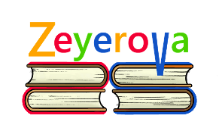      ZŠ Olomouc, Zeyerova 28                 Školní rok 2023 / 2024             Mgr. Plán výchovného poradce (dále jen „VP“) vychází ze zákona č. 561/2004 Sb. – Zákon 
o předškolním, základním, středním, vyšším odborném a jiném vzdělávání (školský zákon), dále z vyhlášky č. 197/2016 Sb., o poskytování poradenských služeb ve školách a školských poradenských zařízeních, a vyhlášky č. 27/2016 Sb. (Novelizace vyhláškou č. 244/2018 Sb), 
o vzdělávání žáků se speciálními vzdělávacími potřebami a žáků nadaných, v platném znění.Dále plán VP pro kariérové poradenství vychází z vyhlášky č. 353/2016 Sb. o přijímacím řízení ke střednímu vzdělávání ve znění vyhlášky č. 243/2017 Sb., vyhlášky č. 244/2018 Sb. 
a vyhlášky č. 233/2020 Sb. a vyhlášky č. 200/2021 Sb.Výchovný poradce realizuje úkoly pedagogického poradenství v oblasti výchovy, vzdělávání, volby studia a povolání žáků. Časový plán práce výchovné poradkynězáří příprava a sestavení plánu výchovného poradce, stanovení konzultačních hodinschůzka VP v PPP a SPC Olomouckého kraje s pracovníky, kteří mají naši školu na starosti, dohoda spolupráce na nový školní rok, projednání IVP žáků se SVPpravidelné schůzky ŠPP kontrola a zpracování podkladů k odeslání statistického výkazuvyhledávání, kontrola, aktualizace a doplnění databáze z vyšetření žáků naší školy            	v PPP a SPC Olomouckého kraje a SPC Olomouc – viz tabulky žákůpříprava podkladů pro vytvoření IVP pro žáky se SVP v souladu s platnou legislativou, založení spisů, kompletace a vedení spisové dokumentacespolupráce se školní psycholožkou, speciální pedagožkou a třídními učiteli při tvorbě IVP pro žáky se SVP, koordinace a účast na projednávání IVP se žáky a jejich ZZsledování legislativních změn v oblasti PŘ na SŠ a vzdělávání žáků se SVP a žáků nadanýchúčast VP na Setkání VP a Oborových dnech pořádaných ÚP v Olomouciorganizace exkurzí do firem v našem regionu pro žáky 9. ročníku dle aktuálních možnostíprůzkum zájmu o studiu na SŠ mezi žáky 9. ročníku objednávka materiálů pro volbu povolání dle aktuálních nabídekaktualizace informační nástěnky výchovného poradenstvíprůběžné informování žáků 9. tříd o volbě povolání podle obdržených informací z různých středních škol a OUříjen pravidelné schůzky ŠPP příprava podkladů pro kontrolní vyšetření vycházejících žáků s poruchami učení z důvodu možnosti jejich zohlednění při přijímacím řízení na SŠ i následném studiushromažďování informací o možnostech studia na SŠ a SOU v následujícím školním roce a předávávání průběžných informací vycházejícím žákům – aktualizace nástěnekvyzvednutí materiálů z ÚP k volbě povolání pro žáky 9. ročníkunávštěva Burzy práce v Olomouci, organizace návštěvy žáků 8. a 9. ročníkunávštěvy zástupců SŠ z našeho regionu a následné konzultaceorganizace besed zástupců SŠ našeho kraje s žáky 9. ročníku naší školyorganizace exkurzí žáků 8. a 9. ročníku do firem a podniků našeho kraje dle aktuálních možnostíaktualizace a doplnění databáze z vyšetření žáků naší školy v PPP a SPC Olomouckého kraje a SPC Olomouc – viz tabulky žáků listopad – prosinecpravidelné schůzky ŠPPkonzultace VP s TU 5., 7. a 9. ročníků k přijímacímu řízení na SŠnávštěva veletrhu středních škol Scholaris na SŠ polytechnické v Olomouci organizace návštěv žáků 8. a 9. ročníku na veletrhu středních škol Scholariskonzultace k přihláškám a vydání přihlášek na SŠ žákům, kteří se budou hlásit na obory s talentovou zkouškoukontrola přihlášek na SŠ žáků na obory s talentovou zkouškou – do 30. 11. 2023v případě legislativních změn v PŘ – elektronické vyplňování přihlášek na SŠ, organizace informativní schůzky pro rodiče k volbě povolání, seznámení s pokyny pro správné vyplnění přihlášek a zápisových lístků na SŠprůběžné informování žáků 9. tříd o volbě povolání a dnech otevřených dveří na SŠ našeho kraje dle obdržených informačních letáků z různých středních škol a OUindividuální konzultace pro vycházející žáky a jejich rodiče – pomoc při rozhodováníorganizace besed zástupců SŠ našeho kraje s žáky 9. ročníku naší školynávštěvy zástupců SŠ z našeho regionu a následné konzultaceorganizace exkurzí žáků 8. a 9. ročníku do firem a podniků našeho kraje dle aktuálních možnostíaktualizace a doplnění databáze z vyšetření žáků naší školy v PPP a SPC Olomouckého kraje a SPC Olomouc – viz tabulky žákůleden pravidelné schůzky ŠPP individuální konzultace pro vycházející žáky a jejich rodiče – pomoc při rozhodovánípohovory s žáky chystajícími se na talentové zkouškypřijímací řízení na obory s talentovou zkouškou + vyhodnocení tohoto přijímacího řízeníorganizace besed zástupců SŠ našeho kraje s žáky 9. ročníku naší školynávštěvy zástupců SŠ z našeho regionu a následné konzultaceorganizace exkurzí žáků 8. a 9. ročníku do firem a podniků našeho krajeinformativní schůzka pro rodiče k volbě povolání, seznámení s pokyny           pro správné vyplnění přihlášek a zápisových lístků na SŠ průběžné informování žáků 9. tříd o volbě povolání a dnech otevřených dveří na SŠ našeho kraje podle obdržených informačních letáků z různých středních škol a OUzhodnocení efektivity práce žáků s IVP v prvním pololetí, návrhy na doplnění IVPaktualizace a doplnění databáze z vyšetření žáků naší školy v PPP a SPC Olomouckého kraje a SPC Olomouc – viz tabulky žákůúnorpravidelné schůzky ŠPPorganizace tisku přihlášek nebo pomoc s vyplňováním elektronických přihlášek a zápisových lístků pro žáky 5., 7. a 9. ročníku, kontrola správnosti vyplněných údajů – ve spolupráci s TU, evidenceshromažďování a evidence seznamů žáků jednotlivých tříd s konkrétními čísly zápisových lístkůaktualizace a doplnění databáze z vyšetření žáků naší školy v PPP a SPC Olomouckého kraje a SPC Olomouc – viz tabulky žákůbřezen pravidelné schůzky ŠPP vypracování přehledu žáků 5., 7. a 9. ročníku dle zvolených SŠ a oborůkompletace seznamů žáků jednotlivých tříd s konkrétními čísly zápisových lístkůschůzka VP v PPP a SPC Olomouckého kraje s pracovníky, kteří mají naši školu na starosti k aktuálním problémům žáků a aktuálním doporučením ze ŠPZaktualizace a doplnění databáze z vyšetření žáků naší školy v PPP a SPC Olomouckého kraje a SPC Olomouc – viz tabulky žákůdubenpravidelné schůzky ŠPPdle potřeby TU, žáků 9. tříd a jejich rodičů poskytování informací týkajících se PZ   		na SŠ a možného dalšího postupu v případě neúspěšnosti žáků v 1. kole PŘ na SŠprvní kolo přijímacího řízenízpracovávání výsledků 1. kola přijímacího řízení na SŠ a SOU žáků 9. třídzpracovávání výsledků 1. kola přijímacího řízení na gymnáziích žáků naší školy 
z 5. a 7. třídkonzultace se žáky 9. ročníku, kteří nebyli úspěšní v 1. kole PŘ na SŠzjišťování volných míst na SŠ a SOU po 1. kole přijímacího řízeníkontrola správnosti vyplněných údajů na přihláškách pro případné 2. kolo PŘorganizace exkurzí žáků 8. ročníku do firem a podniků našeho krajeaktualizace a doplnění databáze z vyšetření žáků naší školy v PPP a SPC Olomouckého kraje a SPC Olomouc – viz tabulky žákůpomoc TU s vyplněním formulářů „Vyhodnocení PO žáků 2. – 5. stupně“kompletace vyplněných formulářů Vyhodnocení PO žáků naší školy, kteří mají SVPkvěten – červenpravidelné schůzky ŠPP dle potřeby TU, žáků 9. tříd a jejich rodičů poskytování informací týkajících se                  	přijímacích zkoušek na SŠ a možného dalšího postupu v případě neúspěšnosti                	žáků v 1. kole přijímacího řízení na SŠkontrola správnosti vyplněných údajů na přihláškách pro 2. kolo přijímacího řízení druhé kolo přijímacího řízeníevidence a zpracovávání výsledků 2. kola přijímacího řízení na SŠ a SOU žáků 
9. ročníkusledování a evidence umístěných žáků na jednotlivých SŠ a SOU (studijní a učební obory)zpracování přehledů o umístění absolventů ZŠ na SŠ a SOUnávštěva žáků 8. ročníku na IPS ÚP v Olomouciorganizace exkurzí žáků 8. ročníku do firem a podniků našeho krajezhodnocení efektivity práce žáků se SVP – IVP a 2. – 4. st. PO, návrhy na doplnění IVP pro následující školní rokvypracování závěrečné hodnotící zprávy VP pro výroční zprávu školyaktualizace a doplnění databáze z vyšetření žáků naší školy v PPP a SPC Olomouckého kraje a SPC Olomouc – viz tabulky žákůÚkoly na celý školní rok:řešení aktuálních situací a problémů ve škole – řešení a projednávání výukových, kázeňských a výchovných problémů žákůprůběžné odesílání žáků na vyšetření do PPP a SPC Olomouckého kraje a SPC Olomouc – úzká spolupráce s TU a vyučujícími ČJ, pomoc při vyplňování dotazníků konzultace s TU a rodiči žáků se SVP o závěrech vyšetření v PPP a SPC Olomouckého kraje a SPC Olomouc, projednání následné péče o tyto žákysledování adaptačních obtíží žáků prvních tříd při zahájení školní docházky a žáků šestých tříd při přechodu na druhý stupeň a pomoc TU a rodičům při jejich řešeníspolupráce se žáky se SVP v oblasti stylu učeníspolupráce s TU a rodiči při řešení aktuálních výukových problémů žáků se SVPkonzultace s rodiči žáků se SVPsledování nových poznatků v oblasti péče o žáky se SVP – zapojení do programů dalšího vzdělávání a průběžné doplňování odborné literaturyprůběžné sledování nadaných a talentovaných žáků a návrhy další péče o ně – zapojení 
do soutěží, využívání metod a forem výuky, které zajistí individuální přístup k těmto žákům ve vyučování a jejich motivaci k lepším výsledkůmprůběžné sledování žáků s neprospěchem – poskytování individuálních konzultací TU, vyučujícím jednotlivých předmětů i rodičům těchto žáků, případně žákům samotnýmvyhodnocování závěrů pedagogických rad, hledání příčin neprospěchu, úzká spolupráce s TU a rodiči neprospívajících žákůspolupráce s PK – metodická podpora a pomoc při vyhledávání učebních materiálů pro práci s mimořádně nadanými žákyprevence a postihy záškoláctví – postup podle metodického pokynu: evidence neomluvených hodin, účast na jednáních TU s rodiči, evidence zápisů z jednání TU s rodiči a z jednání výchovných komisív případě zájmu zajištění individuální poradenské péče pro rodiče žáků s neomluvenou 
a zvýšenou absencíspolupráce se sociálním odborem MMO, kurátory, případně s Policií ČR při řešení případů neomluvené absencesledování žáků s vysokou omluvenou absencí zajištění pomoci žákům s dlouhodobou absencí ze zdravotních důvodů – koordinace péče 
o tyto žákyprůběžné řešení vzniklých výchovných problémů ve všech třídách 1. i 2. stupně naší školyspolupráce s ŘŠ, ZŘŠ, se školní psycholožkou, speciální pedagožkou a metodiky prevence naší školyúčast na workshopech projektů týkajících se VP, školeních, setkáních a seminářích určených konkrétně pro VPV Olomouci 1. září 2023                                                     Zpracovala Mgr. 								      výchovná poradkyně